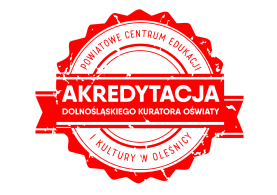 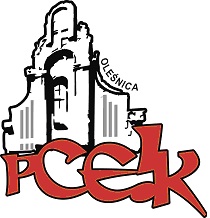 Z a p r a s z a m ynauczycieli zainteresowanych tematem na szkolenie Sieci Współpracy i Samokształcenia Nauczycieli ds. Edukacji Matematyki:Temat spotkania:Gry logiczne oraz origami modułoweTermin:  5 grudnia 2017 r. o godzinie: 16.00  Adresaci: nauczyciele zainteresowani tematemCzas trwania:  3 godziny dydaktyczneKoordynator sieci:  Leszek BiegasikOsoba prowadząca: Leszek Biegasik, konsultant  PCEiK ds. edukacji matematycznejCele ogólne:  (dotyczą działań przez cały rok szkolny)- poszerzanie kompetencji zawodowych,- dzielenie się wiedzą i umiejętnościami,- analiza dobrych praktyk stosowanych przez uczestników,- pozyskiwanie metodycznego i merytorycznego wsparcia ekspertów.Cele ogólne szkolenia:  Przedstawienie przez uczestników sieci ciekawych pomysłów na lekcje matematyki.Aktywizowanie uczestników spotkania do tworzenia własnych pomysłówverteWarunki udziału w spotkaniu:Członków sieci prosimy o potwierdzenie obecności na szkoleniu telefonicznie (tel.  071 314 01 72) do 04.12.2017 r.Osoby, które nie są uczestnikami sieci prosimy o wypełnienie formularza zgłoszeniowego (załączonego do zaproszenia) i przesłanie go pocztą mailową do PCEiK do 04.12.2017 r.Odpłatność:ODPŁATNOŚĆ DLA CZŁONKÓW SIECISpotkanie organizacyjne i kolejne, w tym warsztatowe (prowadzone przez koordynatora lub eksperta zewnętrznego):nauczyciele z placówek oświatowych prowadzonych przez Miasta i Gminy, które podpisały                     z PCEiK porozumienie w sprawie finansowania doskonalenia zawodowego nauczycieli na 2017 rok  (Miasto i Gmina Oleśnica, Miasto i Gmina Bierutów, Gmina Dobroszyce, Miasto i Gmina Międzybórz, Miasto i Gmina Twardogóra)  oraz z placówek prowadzonych przez Starostwo Powiatowe w Oleśnicy – bezpłatnie.nauczyciele z placówek oświatowych prowadzonych przez Miasta i Gminy, które nie podpisały                z PCEiK porozumienia w sprawie finansowania doskonalenia zawodowego nauczycieli na 2017 rok  (Miasto i Gmina Syców, Gmina Dziadowa Kłoda) – 100 zł/jedno spotkanie.ODPŁATNOŚĆ DLA NAUCZYCIELI, KTÓRZY NIE SĄ CZŁONKAMI SIECISzkolenie prowadzone przez koordynatora lub eksperta zewnętrznego:nauczyciele z placówek oświatowych prowadzonych przez Miasta i Gminy, które podpisały                     z PCEiK porozumienie w sprawie finansowania doskonalenia zawodowego nauczycieli na 2017 (Miasto i Gmina Oleśnica, Miasto i Gmina Bierutów, Gmina Dobroszyce, Miasto i Gmina Międzybórz, Miasto i Gmina Twardogóra)   rok oraz z placówek prowadzonych przez Starostwo Powiatowe w Oleśnicy – 100 zł/ 1 spotkanie.nauczyciele z placówek oświatowych prowadzonych przez Miasta i Gminy, które nie podpisały                z PCEiK porozumienia w sprawie finansowania doskonalenia zawodowego nauczycieli na 2017 rok (Miasto i Gmina Syców,   Gmina Dziadowa Kłoda) – 200 zł/1 spotkanie.UWAGA!Udział w pojedynczym spotkaniu jest potwierdzony poświadczeniem!*  w przypadku form liczących nie więcej niż 4 godziny dydaktyczne i realizowanych przez konsultanta/doradcę  metodycznego zatrudnionego w PCEiK.Wpłaty na konto bankowe Numer konta: 26 9584 0008 2001 0011 4736 0005Rezygnacja z udziału w formie doskonalenia musi nastąpić w formie pisemnej (np. e-mail), najpóźniej na 3 dni robocze przed rozpoczęciem szkolenia. Rezygnacja w terminie późniejszym wiąże się z koniecznością pokrycia kosztów organizacyjnych w wysokości 50%. Nieobecność na szkoleniu lub konferencji nie zwalnia z dokonania opłaty.